В соответствии с Законом Приднестровской Молдавской Республики от 23 ноября 1994 года «О стандартизации» (СЗМР 94-4) с изменениями и дополнением, внесенным законами Приднестровской Молдавской Республики от 10 июля 2002 года № 152-ЗИД-III (САЗ 02-28), от 24 декабря 2012 года № 259-ЗИ-V (САЗ 12-53), от 30 декабря 2013 года № 289-ЗИД-V (САЗ 14-1), от 21 января 2014 года № 35-ЗИ-V (САЗ 14-4), Постановлением Верховного Совета Приднестровской Молдавской Республики от 21 мая 2002 года № 584 «О признании рамочной нормой права на территории Приднестровской Молдавской Республики Соглашения «О проведении согласованной политики в области стандартизации, метрологии и сертификации» (с оговоркой) Межгосударственного совета по стандартизации, метрологии и сертификации» (САЗ 02-21), в целях актуализации нормативной базы стандартов и на основании ходатайств ГУП «ИТРМ», п р и к а з ы в а ю:1. Ввести в действие на территории Приднестровской Молдавской Республики, в качестве государственных стандартов Приднестровской Молдавской Республики, следующие межгосударственные стандарты:а) без редакционных изменений:1) ГОСТ ISO 105-А02-2013 «Материалы текстильные. Определение устойчивости окраски. Часть А02. Серая шкала для оценки изменения окраски»;б) с редакционными изменениями, соответствующими требованиям законодательства Приднестровской Молдавской Республики:1) ГОСТ 12.4.137-2001 «Обувь специальная с верхом из кожи для защиты от нефти, нефтепродуктов, кислот, щелочей, нетоксичной и взрывоопасной пыли. Технические условия»;2) ГОСТ 12.4.241-2013 «Система стандартов безопасности труда. Одежда специальная для защиты от механических воздействий. Метод определения сопротивления проколу»;3) ГОСТ 12.4.280-2014 «Система стандартов безопасности труда. Одежда специальная для защиты от общих производственных загрязнений и механических воздействий. Общие технические требования»;4) ГОСТ 31396 -2009 «Классификация типовых фигур женщин по ростам, размерам и полнотным группам для проектирования одежды»;5)  ГОСТ 31399-2009 «Классификация типовых фигур мужчин по ростам, размерам и полнотным группам для проектирования одежды»;6) ГОСТ EN 340 «Система стандартов безопасности труда. Одежда специальная защитная. Общие технические требования»;7) ГОСТ ISO 105-A01-2013 «Материалы текстильные. Определение устойчивости окраски. Часть А01. Общие требования к проведению испытаний»;2. Ввести в действие на территории Приднестровской Молдавской Республики следующие государственные стандарты Приднестровской Молдавской Республики:а) без редакционных изменений:ГОСТ ПМР ГОСТ Р ИСО 105-J03-2016 «Материалы текстильные. Определение устойчивости окраски. Часть J03. Метод расчета цветовых различий», гармонизированный с ГОСТ Р ИСО 105-J03-2014;б) с редакционными изменениями, соответствующими требованиям законодательства Приднестровской Молдавской Республики:1) ГОСТ ПМР ГОСТ Р ИСО 105-D01-2016 «Материалы текстильные. Определение устойчивости окраски. Часть D01. Метод определения устойчивости окраски к действию сухой химической чистки с применением перхлорэтиленового растворителя», гармонизированный с ГОСТ Р ИСО 105-D01-2011;2) ГОСТ ПМР ГОСТ Р ИСО 105-P02-2016 «Материалы текстильные. Определение устойчивости окраски. Часть Р02. Метод определения устойчивости окраски к плиссировке. Плиссировка паром», гармонизированный с ГОСТ Р ИСО 105-P02-2014.3. В связи с введением в действие подпунктом 1) подпункта а) пункта 1 настоящего Приказа ГОСТ ISO 105-А02-2013, отменить действие на территории Приднестровской Молдавской Республики:ГОСТ ПМР ГОСТ Р ИСО 105-A02-2013 «Материалы текстильные. Определение устойчивости окраски. Часть А02. Серая шкала для оценки изменения окраски», введенного в действие Приказом Государственной службы энергетики и жилищно-коммунального хозяйства Приднестровской Молдавской Республики от 14 августа 2013 года № 335 (опубликование в газете «Приднестровье» от 23 августа 2013 года № 176).4. В связи с введением в действие подпунктом 6) подпункта б) пункта 1 настоящего Приказа ГОСТ EN 340-2012, отменить действие на территории Приднестровской Молдавской Республики:ГОСТ ПМР ГОСТ Р ЕН 340-2013 «Система стандартов безопасности труда. Одежда специальная защитная. Общие технические требования», введенного в действие Приказом Государственной службы энергетики и жилищно-коммунального хозяйства Приднестровской Молдавской Республики от 14 августа 2013 года №335 (опубликование в газете «Приднестровье» от 23 августа 2013 года № 176).5. В связи с введением в действие подпунктом 7) подпункта б) пункта 1 настоящего Приказа ГОСТ ISO 105-A01-2013, отменить действие на территории Приднестровской Молдавской Республики:ГОСТ ПМР ГОСТ Р ИСО 105-A01-2013 «Материалы текстильные. Определение устойчивости окраски. Часть А01. Общие требования к проведению испытаний», введенного в действие Приказом Государственной службы энергетики и жилищно-коммунального хозяйства Приднестровской Молдавской Республики от 14 августа 2013 года №335 (опубликование в газете «Приднестровье» от 23 августа 2013 года № 176).6. В связи с введением в действие подпунктом а) пункта 2 настоящего Приказа ГОСТ ПМР ГОСТ Р ИСО 105-J03-2016 отменить действие на территории Приднестровской Молдавской Республики:ГОСТ ПМР ГОСТ Р ИСО 105-J03-2013 «Материалы текстильные. Определение устойчивости окраски. Часть J03. Метод расчета цветовых различий», введенного в действие Приказом Государственной службы энергетики и жилищно-коммунального хозяйства Приднестровской Молдавской Республики от 14 августа 2013 года № 335 (опубликование в газете «Приднестровье» от 23 августа 2013 года № 176).7. В связи с введением в действие подпунктом 1) подпункта б) пункта 2 настоящего Приказа ГОСТ ПМР ГОСТ Р ИСО 105-D01-2016, отменить действие на территории Приднестровской Молдавской Республики:ГОСТ ПМР ГОСТ Р ИСО 105-D01-2013 «Материалы текстильные. Определение устойчивости окраски. Часть D01. Метод определения устойчивости окраски к действию химической чистки», введенного в действие Приказом Государственной службы энергетики и жилищно-коммунального хозяйства Приднестровской Молдавской Республики от 14 августа 2013 года №335 (опубликование в газете «Приднестровье» от 23 августа 2013 года № 176).8. В связи с введением в действие подпунктом 2) подпункта б) пункта 2 настоящего Приказа ГОСТ ПМР ГОСТ Р ИСО 105-P02-2016, отменить действие на территории Приднестровской Молдавской Республики: ГОСТ ПМР ГОСТ Р ИСО 105-Р02-2013 «Материалы текстильные. Определение устойчивости окраски. Часть Р02. Метод определения устойчивости окраски к действию процесса плиссировки. Плиссировка паром», введенного в действие Приказом Государственной службы энергетики и жилищно-коммунального хозяйства Приднестровской Молдавской Республики от 14 августа 2013 года №335 (опубликование в газете «Приднестровье» от 23 августа 2013 года № 176).9. В связи с введением в действие подпунктом 1) подпункта а) пункта 1 Приказа Министерства регионального развития, транспорта и связи Приднестровской Молдавской Республики № 65 от 25 января 2016 года (опубликование в газете «Приднестровье» от 30 января 2016 года № 15) ГОСТ 8.023-2014, отменить действие на территории Приднестровской Молдавской Республики:ГОСТ 8.023-2003 «Государственная система обеспечения единства измерений. Государственная поверочная схема для средств измерений световых величин непрерывного и импульсного излучений», введенного в действие Приказом Министерства промышленности Приднестровской Молдавской Республики № 489 от 27 августа 2007 года «О введении в действие нормативных документов по стандартизации на территории Приднестровской Молдавской Республики».10. В связи с введением в действие подпунктом 5) подпункта б) пункта 1 Приказа Министерства регионального развития, транспорта и связи Приднестровской Молдавской Республики № 65 от 25 января 2016 года (опубликование в газете «Приднестровье» от 30 января 2016 года № 15) ГОСТ 8.523-2014, отменить действие на территории Приднестровской Молдавской Республики:ГОСТ 8.523-2004 «Государственная система обеспечения единства измерений. Дозаторы весовые дискретного действия. Методика поверки», введенного в действие Приказом Министерства промышленности Приднестровской Молдавской Республики № 397 от 14 июля 2009 года «О введении в действие нормативных документов по стандартизации на территории Приднестровской Молдавской Республики».11. В связи с введением в действие Приказом Министерства регионального развития Приднестровской Молдавской Республики от 25 июля 2016 года № 578 «О введении в действие нормативных документов по стандартизации на территории Приднестровской Молдавской Республики» (опубликование в газете «Приднестровье» от 2 августа 2016 года № 139) ГОСТ 31449-2013 «Молоко коровье сырое. Технические условия» в целях установления переходного периода отменить действие с 1 июля 2017 года:ГОСТ ПМР ГОСТ Р 52054-2008 «Молоко натуральное коровье сырое. Технические условия», введённого в действие Приказом Министерства промышленности Приднестровской Молдавской Республики от 22 апреля 2008 года № 162 «О введении в действие нормативных документов по стандартизации на территории Приднестровской Молдавской Республики» (опубликование в газете «Приднестровье» от 3 мая 2008 года № 79).12. Отменить повторное введение в действие Приказом Министерства регионального развития, транспорта и связи Приднестровской Молдавской Республики от 10 октября 2016 года № 735 «О введении в действие и отмене нормативных документов по стандартизации на территории Приднестровской Молдавской Республики» (опубликование в газете «Приднестровье» от 15 октября 2016 года № 191):ГОСТ ПМР ГОСТ Р 52173-2016 «Сырье и продукты пищевые. Метод идентификации генетически модифицированных источников (ГМИ) растительного происхождения».13. На официальном сайте Министерства регионального развития, транспорта и связи Приднестровской Молдавской Республики (http://minregion.gospmr.org/) в двухнедельный срок со дня официального опубликования настоящего Приказа разместить тексты либо ссылки на сайты, содержащие тексты введенных стандартов, согласно пунктам 1 и 2 настоящего Приказа.14. Настоящий Приказ вступает в силу со дня, следующего за днем его официального опубликования в газете «Приднестровье».Министр                                                              					        П.М. ГужевМИНИСТЕРУЛ ДЕЗВОЛТЭРИЙРЕЖИОНАЛЕАЛ РЕПУБЛИЧИЙ МОЛДОВЕНЕШТЬ НИСТРЕНЕМИНИСТЕРУЛ ДЕЗВОЛТЭРИЙРЕЖИОНАЛЕАЛ РЕПУБЛИЧИЙ МОЛДОВЕНЕШТЬ НИСТРЕНЕ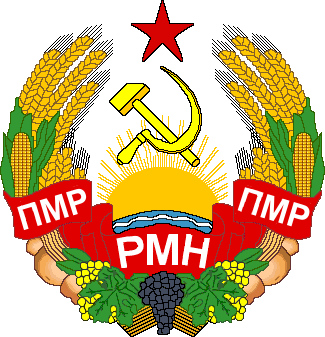 МIНIСТЕРСТВОРЕГIОНАЛЬНОГО РОЗВИТКУПРИДНІСТРОВСЬКОI МОЛДАВСЬКОIРЕСПУБЛІКИ МIНIСТЕРСТВОРЕГIОНАЛЬНОГО РОЗВИТКУПРИДНІСТРОВСЬКОI МОЛДАВСЬКОIРЕСПУБЛІКИ МIНIСТЕРСТВОРЕГIОНАЛЬНОГО РОЗВИТКУПРИДНІСТРОВСЬКОI МОЛДАВСЬКОIРЕСПУБЛІКИ МИНИСТЕРСТВО РЕГИОНАЛЬНОГО РАЗВИТИЯПРИДНЕСТРОВСКОЙ МОЛДАВСКОЙ РЕСПУБЛИКИМИНИСТЕРСТВО РЕГИОНАЛЬНОГО РАЗВИТИЯПРИДНЕСТРОВСКОЙ МОЛДАВСКОЙ РЕСПУБЛИКИМИНИСТЕРСТВО РЕГИОНАЛЬНОГО РАЗВИТИЯПРИДНЕСТРОВСКОЙ МОЛДАВСКОЙ РЕСПУБЛИКИМИНИСТЕРСТВО РЕГИОНАЛЬНОГО РАЗВИТИЯПРИДНЕСТРОВСКОЙ МОЛДАВСКОЙ РЕСПУБЛИКИМИНИСТЕРСТВО РЕГИОНАЛЬНОГО РАЗВИТИЯПРИДНЕСТРОВСКОЙ МОЛДАВСКОЙ РЕСПУБЛИКИМИНИСТЕРСТВО РЕГИОНАЛЬНОГО РАЗВИТИЯПРИДНЕСТРОВСКОЙ МОЛДАВСКОЙ РЕСПУБЛИКИПРИКАЗПРИКАЗПРИКАЗПРИКАЗПРИКАЗПРИКАЗ21 ноября 2016 года21 ноября 2016 года  г. Тирасполь     № 808     № 808О введении в действие и отмене нормативных документов  по стандартизации на территорииПриднестровской Молдавской Республики(опубликование в газете «Приднестровье» от 2 декабря 2016 года № 224)О введении в действие и отмене нормативных документов  по стандартизации на территорииПриднестровской Молдавской Республики(опубликование в газете «Приднестровье» от 2 декабря 2016 года № 224)О введении в действие и отмене нормативных документов  по стандартизации на территорииПриднестровской Молдавской Республики(опубликование в газете «Приднестровье» от 2 декабря 2016 года № 224)